October 30, 2018Docket No. A-2018-3005507Utility Code: 1221510CERTIFIEDTRISH MCFADINSOUTHSTAR ENERGY SERVICES LLC817 WEST PEACHTREE STREET NW SUITE 1000ATLANTA GEORGIA 30308RE: Natural Gas Supplier License Application Dear Ms. McFadin:On October 19, 2018, SouthStar Energy Services LLC’s application for a Natural Gas Supplier license was accepted for filing and docketed with the Public Utility Commission.  The application was incomplete.  In order for us to complete our analysis of your application, the Energy Industry Group requires answers to the attached question(s).  Please be advised that you are directed to forward the requested information to the Commission within 30 days from the date of this letter.  Failure to respond may result in the application being denied.  As well, if SouthStar Energy Services LLC has decided to withdraw its application, please reply notifying the Commission of such a decision.Please forward the information to the Secretary of the Commission at the address listed below.  When submitting documents, all documents requiring notary stamps must have original signatures.  Please note that some responses may be e-filed to your case, http://www.puc.pa.gov/efiling/default.aspx.   A list of document types allowed to be e-filed can be found at http://www.puc.pa.gov/efiling/DocTypes.aspx.Rosemary Chiavetta, SecretaryPennsylvania Public Utility Commission400 North StreetHarrisburg, PA 17120Your answers should be verified per 52 Pa Code § 1.36.  Accordingly, you must provide the following statement with your responses:I, ________________, hereby state that the facts above set forth are true and correct to the best of my knowledge, information and belief, and that I expect to be able to prove the same at a hearing held in this matter.  I understand that the statements herein are made subject to the penalties of 18 Pa. C.S. § 4904 (relating to unsworn falsification to authorities).The blank should be filled in with the name of the appropriate company representative, and the signature of that representative should follow the statement.In addition, to expedite completion of the application, please also e-mail the information to Jordan Van Order at jvanorder@pa.gov.  Please direct any questions to Jordan Van Order, Bureau of Technical Utility Services, at jvanorder@pa.gov (preferred) or (717) 787-8763.  							Sincerely,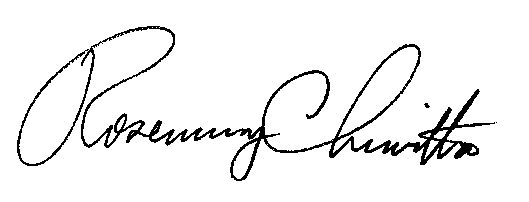 	Rosemary Chiavetta	SecretaryEnclosure Docket No.  A-2018-3005507SouthStar Energy Services LLCData Request(s)1.	Reference Application, Section 3.a and 3.b, Affiliates and Predecessors – Applicant failed to state whether any of its affiliates currently do business in the state of Pennsylvania.  Please file an updated Application page with the information requested.2.	Reference Application, Confidential Attachment 5, Section a, Second Page.  Please provide a copy of the settlement agreement for item 5. 3.	Reference Application, Confidential Attachment 5, Section a, Third Page.  Please provide a copy of the settlement agreement for item 2.4.	Reference the Application, Section 5.c, Customer/Regulatory/Prosecutory Actions – Please provide a list and summary of any competition related violations against SouthStar Energy LLC or its affiliates.5.	Reference Application, Section 7.b, Financial Fitness.  Please provide a copy of the fully executed Guaranty Agreement.6.	Reference Application, Section 8.a, Technical Fitness – Applicant failed to provide a license to operate as a natural gas supplier or public utility for Georgia, Florida, New York, Maryland, Michigan, Tennessee, North Carolina, South Carolina, Alabama, and Illinois. Please provide the missing documentation. 7.	Reference Application, Section 12, Notarized Proofs – Applicant failed to provide a legible copy of the notarized proof of publication for the Pittsburgh Post-Gazette.  Please provide a legible copy of the notarized proof of publication for the above newspaper.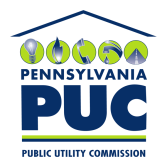 COMMONWEALTH OF PENNSYLVANIAPENNSYLVANIA PUBLIC UTILITY COMMISSION400 NORTH STREET, HARRISBURG, PA 17120IN REPLY PLEASE REFER TO OUR FILE